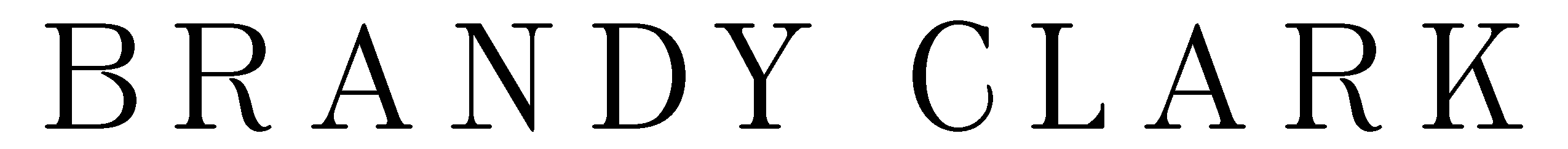 A 10x Grammy nominee and CMA Award-winning artist, Brandy Clark is one of her generation’s most respected songwriters and musicians. In the midst of another landmark year, Clark is nominated in two categories at the 64th Grammy Awards: Song of the Year (“A Beautiful Noise” performed by Alicia Keys and Brandi Carlile) and Best American Roots Performance (“Same Devil” featuring Carlile). The accolades follow Clark’s Grammy-nominated album, Your Life is a Record, and its subsequent extended edition, Your Life is a Record (Deluxe), which features six additional tracks including collaborations with Carlile and Lindsey Buckingham. Produced by Jay Joyce, Your Life is a Record received overwhelming critical acclaim with The New Yorker declaring, “the best-sounding album that she’s released.” In addition to her work as a solo artist, Clark has written songs for several iconic artists including Kacey Musgraves, Miranda Lambert, Reba McEntire, Sheryl Crow, Keith Urban and more. 